Администрация МО «Усть-Коксинский район» информирует о возможности предоставления в аренду для индивидуального жилищного строительства следующих земельных участков:1) с местоположением: с. Талда, ул. Полевая, 40, площадью 1909 кв.м;2) с местоположением: п. Полеводка, ул. Набережная, 1А, площадью 1800 кв.м;3) с местоположением: с. Ак-Коба, ул. Нагорная, 7, площадью 1488 кв.м;4) с местоположением: с. Ак-Коба, ул. Подгорная, 7, площадью 1659 кв.м;5) с местоположением: с. Карагай, ул. Лесная, 16, площадью 2000 кв.м;6) с местоположением: п. Октябрьское, ул. Луговая, 22, площадью 1182 кв.м.Граждане, заинтересованные в предоставлении вышеуказанных земельных участков вправе в течение тридцати дней со дня опубликования настоящего  извещения подавать в администрацию МО «Усть - Коксинский район» заявления о намерении участвовать в аукционе на право заключения договора аренды.Заявления подаются в письменной форме заинтересованным лицом лично при наличии документа, удостоверяющего личность, либо уполномоченным представителем заявителя при наличии документа, подтверждающего права (полномочия) представителя, с приложением копий указанных документов, по адресу: Республика Алтай, Усть-Коксинский район, с. Усть-Кокса, ул. Харитошкина, д. 3. Дата окончания приема заявлений: 04.12.2023 г.Со схемами расположения вышеуказанных земельных участков можно ознакомиться  по адресу: с. Усть-Кокса, ул. Харитошкина, д. 6, в отделе архитектуры и земельных отношений администрации МО «Усть-Коксинский район, с 0900 до 1700 часов, по следующим дням: понедельник, среда (приемные дни), а также на официальном сайте администрации МО «Усть-Коксинский район» http://new.altay-ust-koksa.ru/ и сайте https://torgi.gov.ru.п. Октябрьское ул. Луговая 22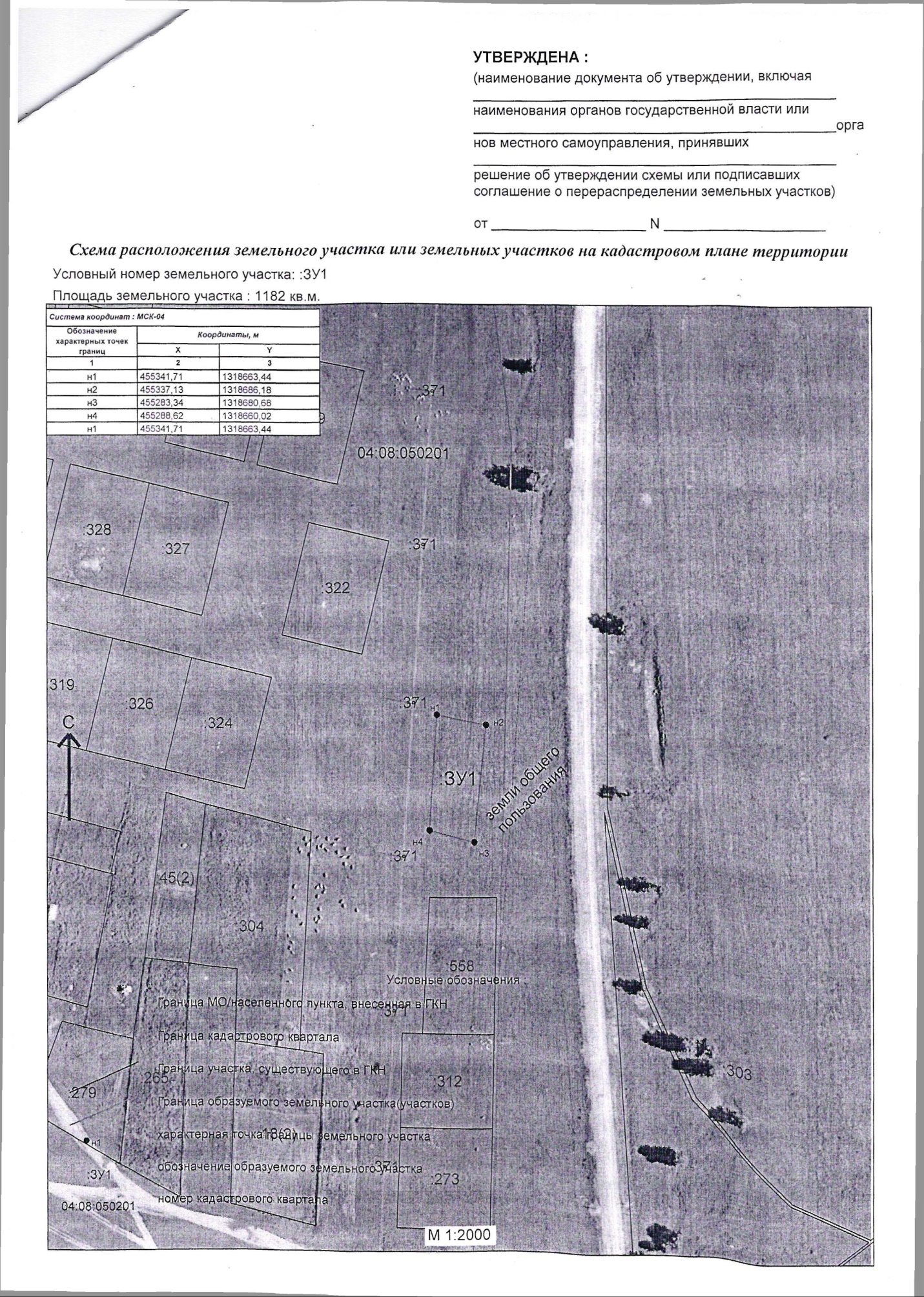 с. Карагай ул. Лесная 16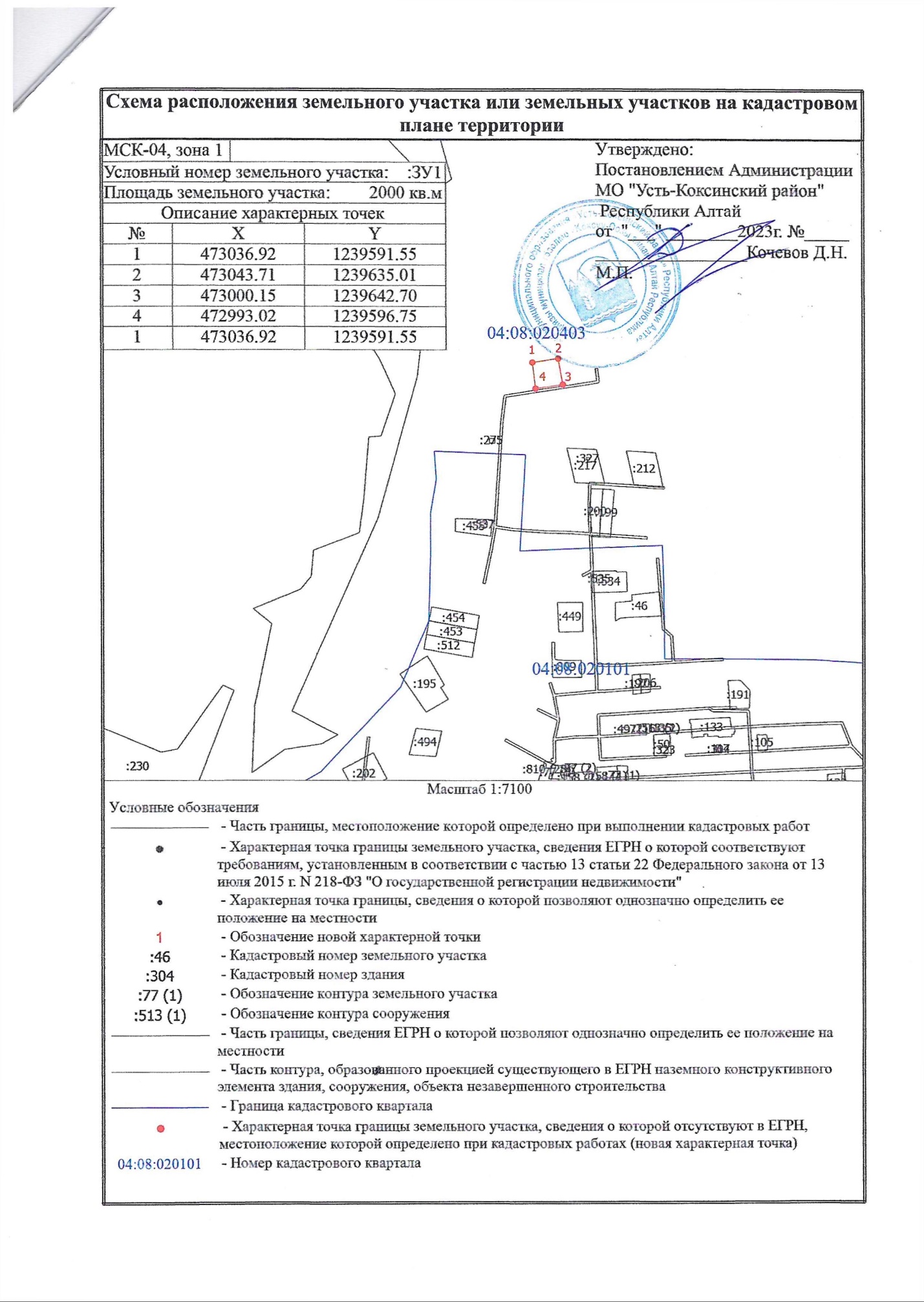 с. Ак-Коба ул. Подгорная 7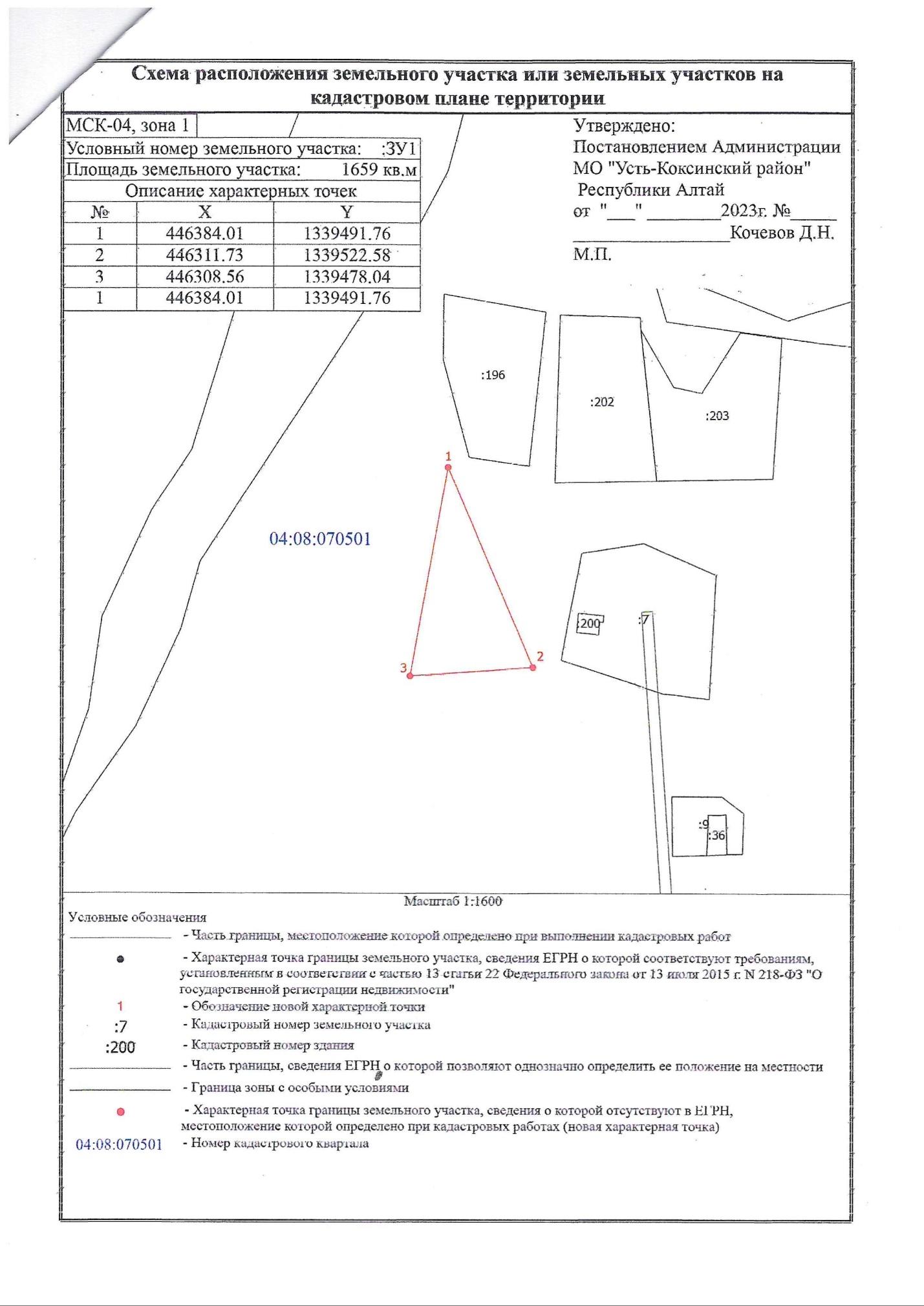 п. Полеводка ул. Набережная 1А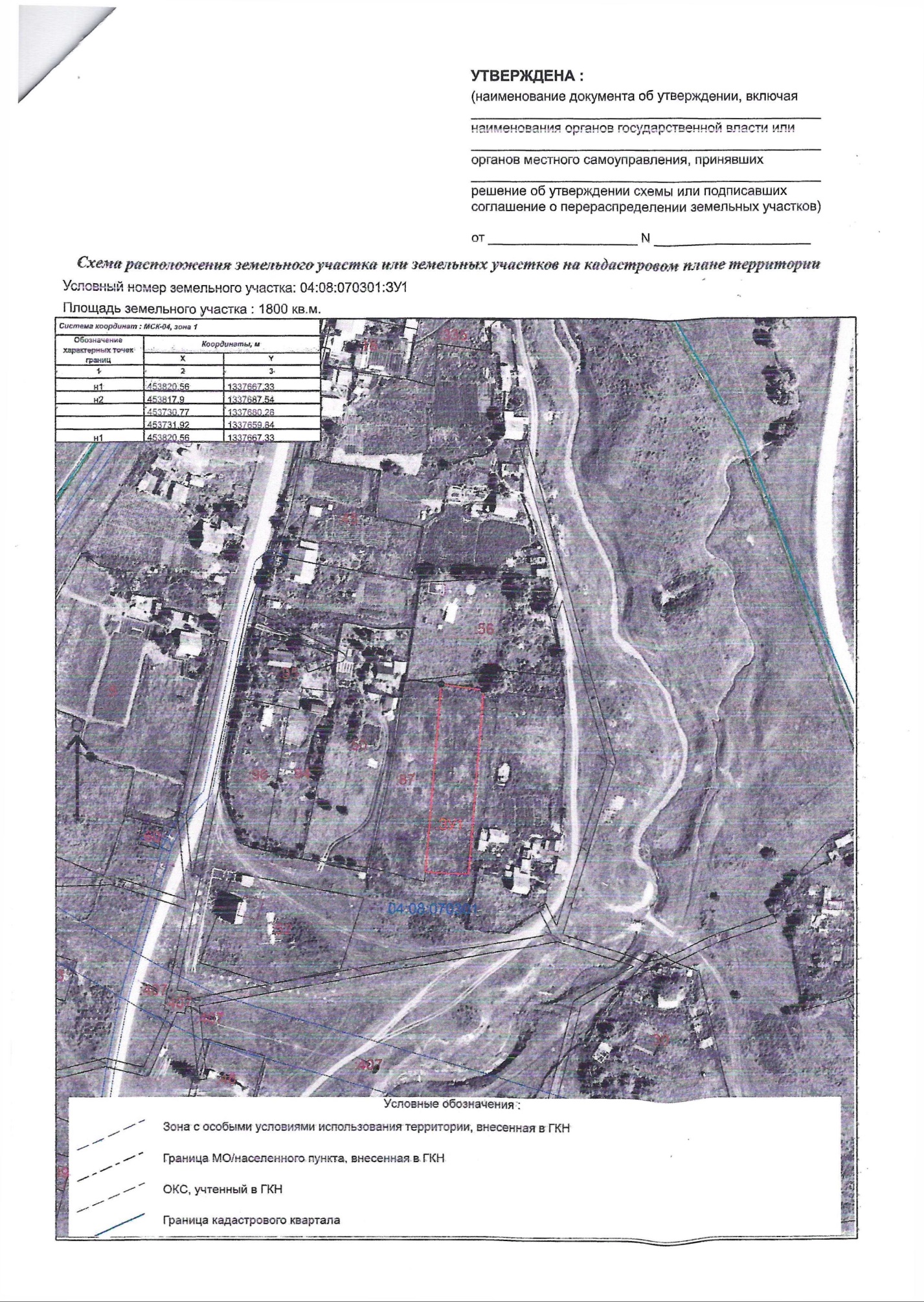 с. Ак-Коба ул. Нагорная 7с. Талда ул. Полевая 40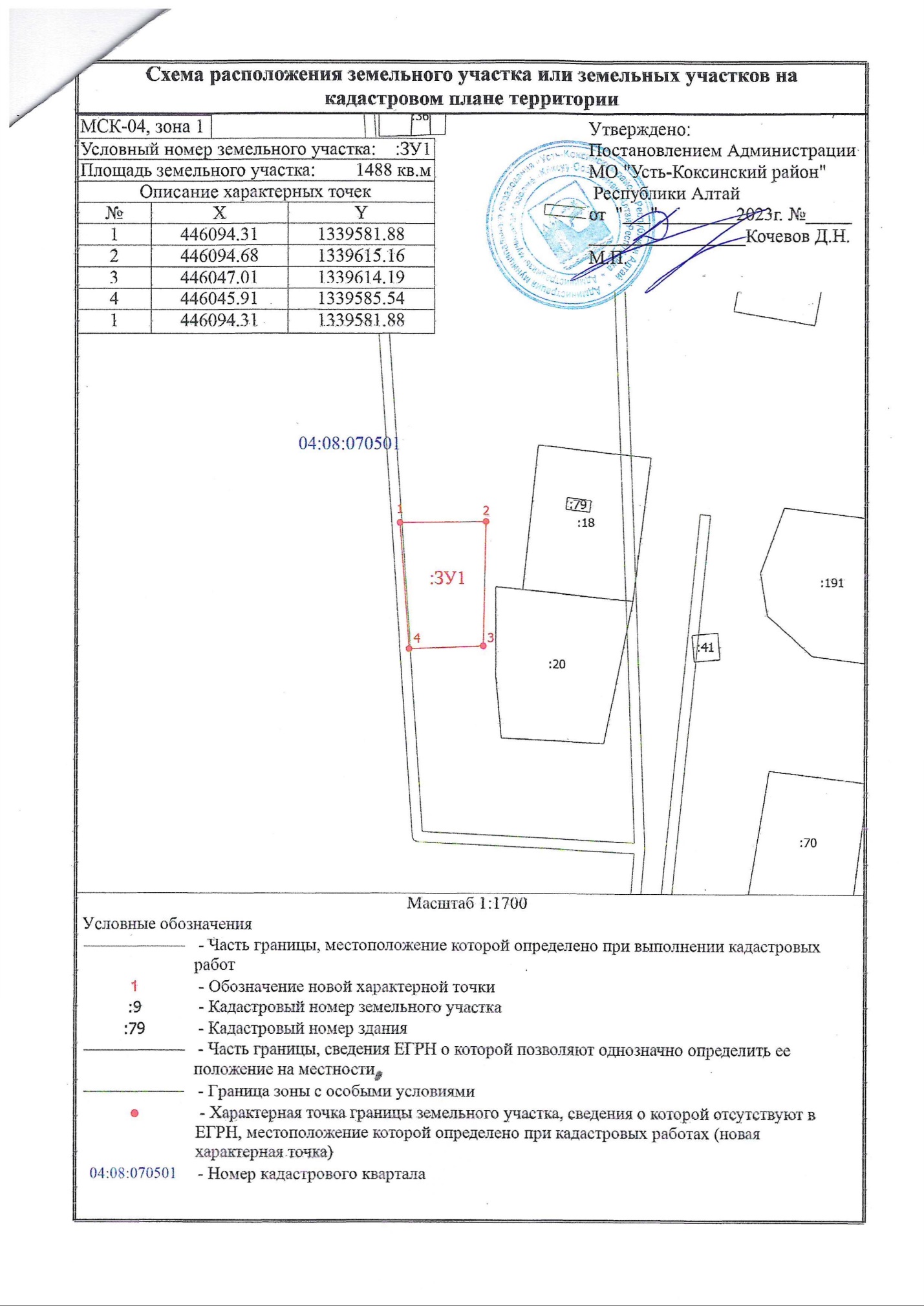 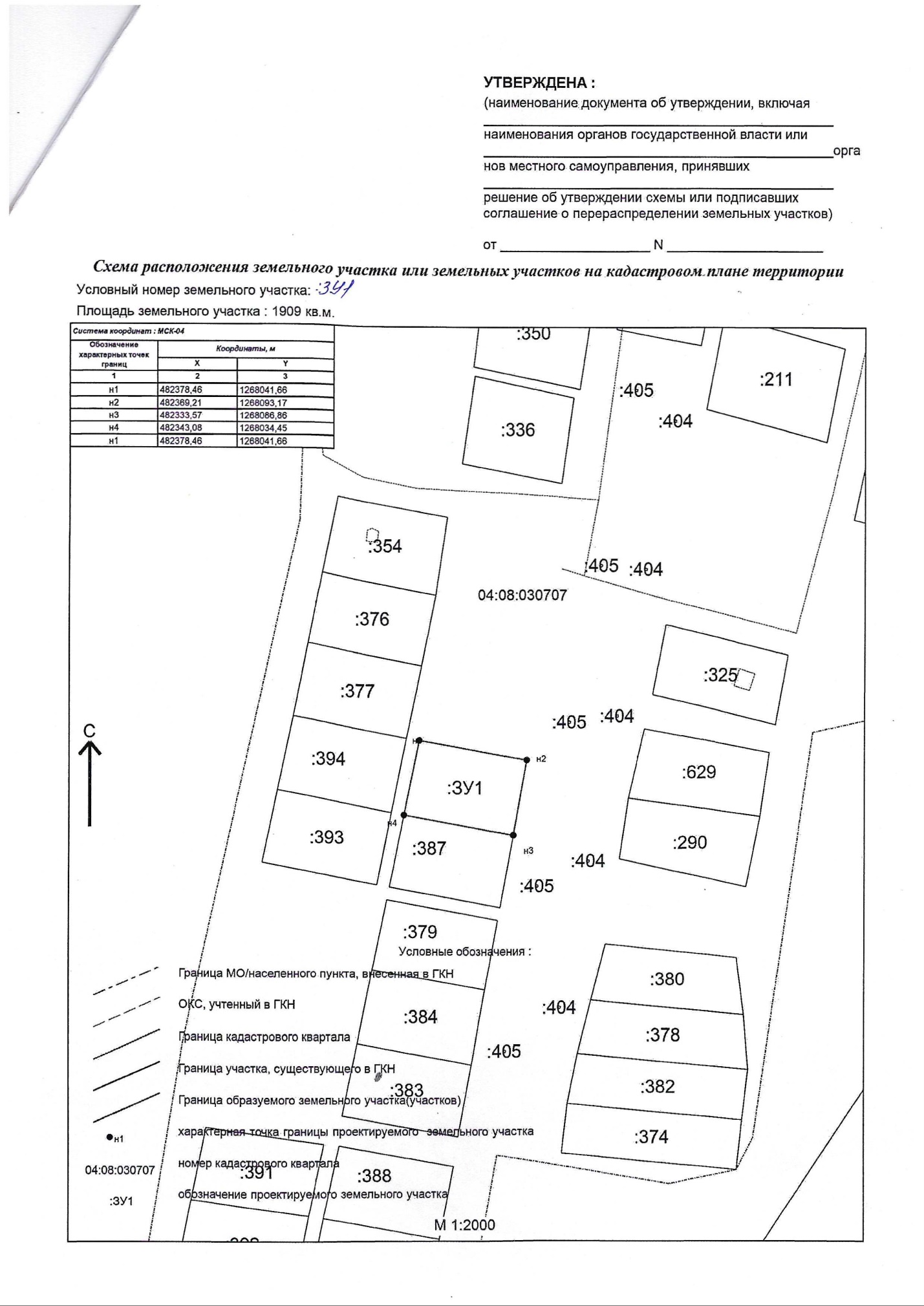 